SESSION DEC 2022PROGRAM BACHELOR OF COMMERCESEMESTER IIICOURSE CODE &amp; NAME DCM2105– FINANCIAL STATEMENT INTERPRETATIONCREDITS 41. “Analysis without interpretation is meaningless and interpretation without analysis is impossible”. In light of the above statement, Discuss concept and significance of financial statement analysis.Ans: Interpretation means explaining the meaning and significance of the data. These two are complimentary to each other, analysis is useless without interpretation, and interpretation without analysis is difficult or even impossible.Financial statement Its Half solved onlyBuy Complete from our online storehttps://smuassignment.in/online-store/MUJ Fully solved assignment available for session Jul/Aug 2022, Exam Sep 2022.Lowest price guarantee with quality.Charges INR 200 only per assignment. For more information you can get via mail or Whats app also
Mail id is aapkieducation@gmail.comOur website www.smuassignment.inAfter mail, we will reply you instant or maximum1 hour.Otherwise you can also contact on ourwhatsapp no 8791490301.2. Explain the components of the Income statement as per the revised Schedule III of the Companies Act 2013.Ans: Schedule III – Companies Act, 2013 Schedule III of the Companies Act, 2013 specifies how every company registered under the Act must prepare its Statement of Balance Sheet, Income Statement or Profit and Loss Statement and Financial Statement Notes. General Instructions 3. Prepare a schedule for changes in the working capital from the Balance Sheet data given below: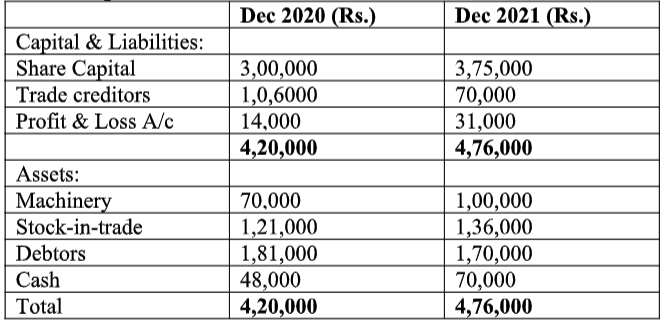 Ans: Assignment Set – 24. The following figures are extracted from the books of XYZ ltd. as at 30-6-2021Calculate:1. Gross profit ratio2. Net Profit ratio3. Inventory turnover ratio4. Working capital turnover ratioAns: 5. What do you mean by Annual Report? Explain the constituents of the annual report.Ans: An annual report is a detailed report on a company's operations during the previous year. Annual reports are intended to inform shareholders and others who are interested in the company's activities and financial performance. They could be classified as grey literature. The majority of 6. From the following Balance sheet of a concern for the years 2021 and 2022. Prepare a comparative Balance sheet and comment on the financial position of the concern:Ans: Net salesLess Cost of goods soldGross ProfitNet ProfitCurrent assetsInventoriesFixed assetsTotal assetsNet worthDebtCurrent LiabilitiesTotal LiabilitiesWorking Capital24,00,00018,00,0006,00,0003,60,0007,60,0008,00,00014,40,00030,00,00015,00,0009,00,0006,00,00030,00,0009,00,000Liabilities20212022Assets20212022Equity Share capital6,00,0008,00,000Land &amp; Buildings3,70,0002,70,000Reserves &amp; Surplus3,30,0002,22,000Plant &amp; machinery4,00,000 6,00,000Debentures2,00,0003,00,000Furniture &amp; Fixtures20,00025,000Long-term loans on mortgage1,50,0002,00,000Other fixed assets25,00030,000Bills payable50,00045,000Cash in hand and bank20,00080,000Sundry creditors1,00,0001,20,000Bills receivable1,50,00090,000Other current Liabilities5,00010,000Sundry Debtors2,00,0002,50,000Stock2,50,000 3,50,000Prepaid Expenses2,00014,35,000 16,97,00014,35,00016,97,000